Projet b NASADregon spaceXQuois transportA qui E mstOù espace ISSQuand 7 octobre 2012Pourquoi nommé pas de navettephoto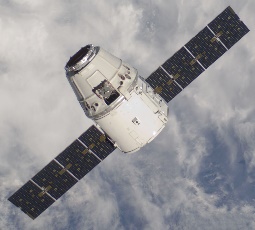 photo drapeau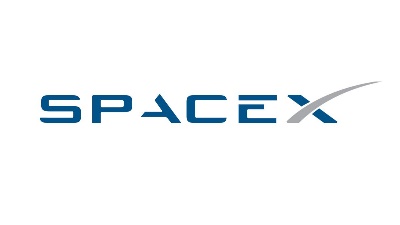 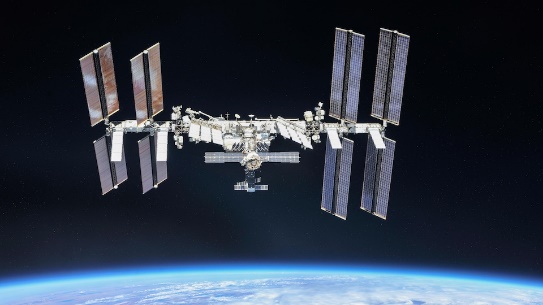 photo 